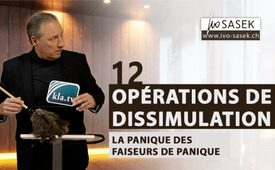 12 opérations de dissimulation -  La panique des faiseurs de panique (par le fondateur de Kla.TV, Ivo Sasek)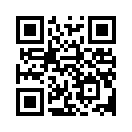 Tout comme une bande de voleurs s'enfuit lorsqu'elle est prise en flagrant délit, ou comme la Stasi criminelle qui, juste avant sa chute, a détruit autant de dossiers compromettants que possible, de nombreux faiseurs de panique de haut niveau sont eux-mêmes en mode panique. Ivo Sasek nous fait observer une fois de plus douze cartels criminels de haut niveau dans leurs efforts précipités. Ils sont en train de déchiqueter tous les dossiers sensibles afin de dissimuler, si possible, leurs génocides et autres. Mais il est déjà trop tard, car ils ont été repérés.Au début des années soixante-dix, alors que j'étais jeune apprenti, j'ai vu tous les spécialistes de notre grand garage - et c'étaient de vrais professionnels - démonter plusieurs fois le même moteur et ne pas parvenir à le faire fonctionner. Alors qu’ils étaient arrivés au point culminant de leur perplexité, un petit apprenti s'est approché en traînant les pieds et a dit d'un air ennuyé par-dessus la tête des spécialistes épuisés : Est-ce que ce truc a vraiment du carburant dans le réservoir ? Et vous voyez, même si cette question était embarrassante et douloureuse, elle a tout de même touché le fond du problème. Cet événement ne m'a pas quitté jusqu'à aujourd'hui - pourquoi ? - parce qu'il est devenu pour moi le symbole de certains problèmes mondiaux insolubles et qu'il en touche la cause en plein cœur. Le problème insoluble de l'époque prenait en effet ses racines là où on l'imaginait le moins possible. Vous savez, la toute première chose que tout mécanicien automobile, même profane, doit faire avant d'aller dans les profondeurs ou même de démonter des moteurs entiers ? Il doit vérifier l'alimentation en carburant. Quelle que soit la raison pour laquelle tous les spécialistes de notre garage haut de gamme avaient alors supposé que cette alimentation était assurée, à partir de cette fausse attestation, toutes les autres possibilités ont logiquement été envisagées comme sources de panne. Et vous voyez, en ce qui concerne nos problèmes mondiaux, c'est exactement la même chose.

Même les dirigeants et les spécialistes les plus renommés, quel que soit leur genre, partent toujours du principe que nos gigantesques problèmes mondiaux pourraient être en dernier lieu la conséquence d'une conspiration mondiale ciblée. S'ils sont si obnubilés et fixés sur ce diagnostic, c'est parce que ce sujet a été écarté depuis longtemps. Peu avant la Première Guerre mondiale, alors que l'ensemble de notre véhicule mondial broutait, toutes sortes de spécialistes se sont mis à étudier ce trouble. Comme de solides projets de conspiration avaient été mis au jour à la même époque, la « justice » a commencé par vérifier si le dysfonctionnement de l'ensemble du moteur mondial était effectivement dû à une conspiration. Pour faire court : Comme les meilleurs spécialistes avaient pour ainsi dire rejeté cette affaire comme étant un faux, les documents écrits de complot découverts furent ensuite déclarés littérature interdite - et l'affaire fut donc pour ainsi dire close. Au sens figuré, cette attestation disait : « Cela ne peut pas être la cause du dysfonctionnement du moteur du monde, car son alimentation en carburant a déjà été contrôlée. » ... Et peu après, tout a commencé à se dérouler exactement comme prévu dans ces documents écrits de complot. Depuis la Première Guerre mondiale jusqu'à la Seconde Guerre mondiale, en passant par la Grande Dépression, etc., et jusqu'à aujourd'hui, d'innombrables détails continuent d'arriver exactement comme cela est écrit dans ces plans de conspiration rédigés il y a plus de 120 ans. Mais il est interdit d'en parler, pourquoi ? Parce que les plus grands spécialistes avaient levé l'alerte. Et qui chercherait une clé perdue au même endroit, par exemple, s'il l'avait déjà cherchée une fois et ne l'avait pas trouvée ? Alors, on commence par visser toutes les autres vis, on démonte tout le moteur encore et encore, avant de revenir une seule fois au point de départ - de tourner la première vis du complot, vous voyez ? Mais que se passera-t-il si l'apprenti qui se promène - en ce qui concerne le moteur mondial bloqué, le lanceur d’alerte amateur - a quand même raison ? Et si, dès le début, ils avaient été eux-mêmes l'instance de contrôle qui avait pris en main les écrits de la conspiration démasquée et donné le signal de fin d'alerte ? C'est justement le raffinement des conspirateurs professionnels que d'avoir tout pensé et mis en place de manière si approfondie que leurs trolls et leurs co-conspirateurs infiltrés sont protégés dès le premier acte. Nous arrivons ici à un point central du problème. Si on place toutes les crises vraiment importantes des problèmes mondiaux actuels sur une ligne et qu'on cherche toujours le dénominateur commun qui a conduit à des problèmes en forme d'avalanche dans chaque domaine, on trouve facilement ce qu'il faut. En effet, grâce à de telles comparaisons croisées, on découvre de manière irréfutable que les principaux problèmes que nous rencontrons ici-bas sont fomentés et causés par les mêmes cercles de conspirateurs. Et non, il ne s'agit pas d'un seul président de la République ni d'aucun des hommes politiques que nous connaissons. Ceux-ci sont toujours et sans exception les petites marionnettes de ce jeu malsain. Si on examine par exemple les grandes lignes rouges de la guerre en Ukraine ou au Proche-Orient, il devient très vite évident que des préparatifs secrets et coûteux, mais d'autant plus ciblés, ont été effectués pendant des années en amont de ces guerres. A Kla.TV, nous avons réalisé des documentaires détaillés à ce sujet. Ces conflits ont été fomentés, en d'autres termes, à la manière d'une société secrète. Nous devons donc nous abstenir d'entrer dans les détails - c’est-à-dire la manière, les causes, les buts. Seule cette question ou cette constatation est importante pour l'instant : celle qui montre que ces orientations et ces attaques ciblées de l'extérieur se sont produits et se produisent encore pour ainsi dire par une main invisible. Je ne veux bien sûr pas affirmer que notre moteur mondial fonctionnera à nouveau parfaitement rien qu'en éliminant les causes principales citées et qu'il n'y aura plus de vis desserrées. Mais j'affirme que ce n'est qu'après ce traitement des racines que le moteur mondial se remettra à tourner et que la lutte éternellement inutile contre les symptômes pourra trouver sa première fin. C'est ce que j'affirme.

Comme nous l'avons démontré dans de nombreux documentaires de Kla.TV, il existe bel et bien un réseau mondial de loges maçonniques d'orientation sataniste qui, en embuscade, ont déclenché toutes les crises actuelles. Nous l'avons prouvé. A commencer par les crises financières, les pandémies, les guerres et les contraintes éducatives, etc. Partout, le fil rouge de cette conspiration mondiale apparaît sans équivoque. Il y a là un plan complet et prêt à l'emploi de formation du chaos, qu'ils appellent gestion du chaos, de l'humiliation et de l'appauvrissement de peuples entiers, mais aussi de la réduction, de la nihilisation et de la dénationalisation des peuples, etc. de toutes les couleurs. Et si tu demandes maintenant comment, dans le monde entier, ils pourraient réaliser de telles monstruosités - c'est très simple : ils réalisent toujours l'exact contraire de ce qu'ils nous promettent et nous vantent. A côté de cela, même les contradictions habituelles des présidents américains font pâle figure. Kla.TV a peut-être mis en évidence ce fait de la manière la plus claire à l'aide de l'exemple très actuel de l'agenda maçonnique 2030 et de ses 17 objectifs qui semblent bons, oui ! Pour tous ceux qui veulent reconnaître et comprendre la destruction durable qui se cache derrière, cette émission est donc un véritable must (www.kla.tv/28498) Elle te montre comment, par le biais du Forum Economique Mondial, le FEM, une main invisible s'abat sur le monde et intervient dans chaque domaine de notre vie. Cette main invisible, qui secoue le monde entier depuis des décennies, pousse maintenant vers son but ses 17 plans de transformation du monde avec une force brutale. L'ordre à partir du chaos qu'elle a elle-même mis en scène est son véritable mot d'ordre. Comme quelqu'un l'a récemment expliqué avec brio, il en va des peuples entre eux comme il en va des fourmis rouges et noires. Une déduction d'ailleurs erronée veut que nous, les hommes, devons toujours nous battre les uns contre les autres en raison de nos intérêts les plus divers, et ce de la même manière que les fourmis noires et rouges s'attaquent et se combattent naturellement. Mais ce n'est pas vrai, comme l'a montré une expérience. Des fourmis rouges et noires ont été placées ensemble dans un bocal fermé pour voir comment elles se comportaient. Étonnamment, elles se sont acceptées mutuellement et se sont laissées tranquilles. Mais voilà : quelqu'un a ensuite pris ce bocal et l'a secoué - de l'extérieur, oui. A partir de ce moment précis, les fourmis rouges se sont senties attaquées par les noires et les noires se sont senties attaquées par les rouges. Elles n'ont pas vu l'ennemi invisible. Elles se sont donc attaquées l'une à l'autre en se défendant aveuglément, se mordant et s'entretuant. Et vous voyez : c'est exactement ce qui se passe en fin de compte en ce qui concerne la lutte de la gauche contre la droite ou du prolétariat contre la classe moyenne, etc. N'oubliez jamais que nous avons prouvé que Marx, Lénine, Trotsky, Staline, etc. étaient tous des « agitateurs de bocal des peuples » envoyés par la franc-maçonnerie de haut niveau, qu'ils étaient tous des francs-maçons qui, au service des Rothschild, avaient pour mission de détruire leur seul rival menaçant, la classe moyenne. Et notez aussi que le même jeu se déroule entre les Russes et les Ukrainiens, les Palestiniens et les Israéliens et vice-versa. Pendant des siècles, il a été prouvé qu'une coexistence pacifique était possible entre les peuples frères que nous venons de mentionner - nous en avons fait l'expérience. Par nature, ils pouvaient coexister pacifiquement, comme des fourmis noires et rouges. Jusqu'à ce que cette main vienne les secouer. Cela signifie que nous, les êtres humains, ne devons en aucun cas nous battre les uns contre les autres, aussi différents que nous puissions être. Nous sommes tous des organes d'un seul et même corps. Nous nous complétons mutuellement, c'est tout, même si nous sommes contraints de vivre dans les mêmes bocaux, c'est-à-dire dans les mêmes frontières nationales. Mais dès qu'une main invisible à nos yeux secoue ces « bocaux des peuples » de manière ciblée, c'est-à-dire dès que des cercles secrets et sournois commencent à nous monter les uns contre les autres de manière ciblée, alors même nos différences les plus précieuses nous apparaissent soudain comme de dangereuses rivalités - voilà ce qui se passe. Et même s'il ne s'agit que d'une illusion diabolique séduisante, nous commençons alors à nous attaquer les uns les autres et à nous battre jusqu'au sang s'il le faut. C'est là que se trouve le fil conducteur de presque tous les problèmes mondiaux insolubles jusqu'à présent. C'est là que se trouve la raison principale pour laquelle nous débattons ici à l'infini et nous battons les uns contre les autres dans une colère aveugle, jusqu'à nous impliquer dans d'innombrables petites et grandes guerres. Nous devrions absolument nous pencher ensemble sur cette question à l'avenir et comprendre qui incarne exactement cette main invisible qui secoue constamment le bocal de notre monde. Si nous ne le faisons pas, nous devrons encore rédiger un million d'autres livres et écrits : des tragédies, des destins individuels aux destins des peuples, qui décrivent dans le détail les querelles et les complications qui surviennent lorsque ces fourmis noires s'attaquent aux fourmis rouges et, inversement les rouges aux noires. Mais il ne s'agit alors que de combattre des symptômes - c'est là le problème. Il y a un million de symptômes, mais il n'y a qu'une seule racine. Des piles entières de descriptions de ces combats secondaires atterrissent sans cesse sur mon bureau. Et chaque injustice décrite, chaque dispute, mais aussi chaque meurtre y est toujours correctement décrit. Chaque cri est potentiellement justifié à cent pour cent. Mais sur cette voie de la simple lutte contre les symptômes, un seul problème ne cesse de s'aggraver. Savez-vous lequel ? De plus en plus de millions, voire de milliards d'êtres humains crieront en diagonale pendant très longtemps. Et les divisions incessantes ne cesseront pas tant que nous n'aurons pas, en unissant nos forces, contraint à la capitulation cette main invisible qui secoue sans cesse le bocal de notre monde. En d'autres termes, la communauté mondiale trompée ne peut écarter cette bande de conspirateurs de tous les leviers de commande du monde que si elle a d'abord reconnu et révoqué ce faux certificat. Car tous nos vrais grands problèmes mondiaux actuels sont en fait fomentés, vous comprenez ? C'est une conspiration ! Ils ne surgissent pas comme ça, les problèmes mondiaux. La plandémie de Covid, par exemple, a été planifiée de longue date par ce type de personnes, tout comme les crises financières, les guerres les plus diverses et les catastrophes écologiques. On peut les énumérer toute la journée. Les révolutions les plus diverses des temps anciens sont déjà à leur compte, comme nous l'avons prouvé de manière irréfutable dans différents documentaires.

 

On pourrait encore mettre en série de nombreuses problématiques mondiales et on devrait toujours attester de la même chose : il s'agit d'une seule et même main invisible ! Ce sont toujours les mêmes tireurs de ficelles des sociétés secrètes de la franc-maçonnerie qui secouent le bocal de notre monde par l'intermédiaire de leurs services secrets et des trolls qui s'y sont infiltrés. Et ils le font pour monter les peuples les uns contre les autres de manière très ciblée, pour diviser aussi toute synergie de dévoilement et rendre ainsi le monde ingouvernable. Tant que nous n'aurons pas compris leur influence et que nous ne l'aurons pas brisée ensemble, je pense que nous ne pourrons jamais suffisamment nous servir et nous accepter les uns les autres, et cette bande ne nous laissera pas du tout tranquilles. La bonne nouvelle, c'est qu'en dépit de toutes les activités de conspiration, la lumière du dévoilement a pu se concentrer et s'imposer au point qu'une panique s'est déclenchée parmi les alliances secrètes - et ce dans le monde entier. C'est la bonne nouvelle. Et tout comme une bande de voleurs s'enfuit lorsqu'elle se sent encerclée et prise en flagrant délit, ou tout comme la Stasi criminelle a détruit autant de dossiers que possible juste avant sa chute, une bonne partie du régime criminel susmentionné est en train de détruire ses dossiers afin de dissimuler ses méfaits. Mais je dis qu'il est déjà trop tard pour cela. Je vais maintenant évoquer quelques-unes – douze – de ces subdivisions génocidaires et observer leurs efforts pour détruire des preuves explosives afin d’empêcher toute divulgation des génocides qu'ils ont commis, etc. Découvrez où se cachent ces alliances secrètes. Je ne dis pas pour autant qu'ils sont tous là. Il s'agit simplement de la pointe d'un grand iceberg.

Cas 1 : Selon Epoch Times et un témoin de première ligne, le gouvernement chinois, par exemple, vient d'ordonner la destruction à l'échelle nationale de toutes les données COVID-19 de son système de santé. Cool, non ? Cette mesure vise à détruire toutes les preuves compromettantes, par exemple, que la pandémie a été déclenchée par la bio-ingénierie. Mais aussi toutes les informations sur l'ensemble du processus de contrôle de l'épidémie et les dossiers de vaccination, tout est ainsi effacé. Selon ce membre haut placé du gouvernement qui a témoigné, c'est-à-dire un lanceur d'alerte, l’ordre a été lancé d'effacer toutes les données sans laisser de traces. Depuis longtemps déjà, la presse grand public a eu vent d'actions similaires en Chine et en a parlé, sans en faire grand cas, en tout cas pas une affaire digne de ce nom. Mais cette fois, selon ce témoin de première ligne, la consigne s'applique dans tout le pays, au vaccin Covid comme à tout ce que le gouvernement considère comme gênant dans le cadre des mesures de contrôle Covid. Aucune donnée ne doit être épargnée, que ce soit sur papier ou dans les ordinateurs, a-t-il ajouté. « Tout ce qui est relatif à l'administration du vaccin sera effacé, de même que tout ce qui est relatif aux tests PCR et à toutes les autres choses désagréables qui se sont produites tout au long du processus de lutte contre la pandémie. »Tel serait l'objectif du Parti communiste chinois : effacer le chapitre COVID de l'histoire de la Chine. Et ils veulent ainsi empêcher les générations futures de découvrir ce que le gouvernement s’est permis comme énorme échec.


Deuxième exemple, deuxième opération de dissimulation : pour ne pas nous arrêter aux opérations des services secrets de la lointaine Chine, nous prenons note de ce que la commission d'enquête indépendante Covid19 a récemment mis en lumière, par exemple dans le Brandebourg tout proche.
Car là aussi, des milliers de dossiers de vaccination - des montagnes de dossiers - ont disparu sans laisser de traces et les autorités s'en défendent maintenant. 
A la question de la commission d'enquête Covid19 de savoir où toutes ces montagnes de dossiers avaient pu disparaître, le directeur responsable de l'association des médecins conventionnés a répondu : « Je ne sais pas où sont restés les documents. Nous ne le savons pas. » Et ce qui est bien sûr particulièrement significatif pour nos téléspectateurs, c'est que ces dossiers disparus sont évidemment très importants, surtout pour les victimes de la vaccination. Et vous voyez comment ça se passe ? Pendant la période du Covid19, des millions et des millions ont été dépensés pour des applications et maintenant, l'enquête devrait soudainement échouer à cause de montagnes de papiers introuvables ? De toute évidence, cette folie de la surveillance numérique n'a servi qu'à surveiller les citoyens, mais jamais les acteurs criminels dans l’arrière-plan invisible, et en tout cas, elle n’a pas servi à mettre en place un système de documentation qui fonctionne !

Troisième cas de dissimulation : Il faudrait maintenant mettre fin aux dissimulations des effets secondaires des vaccins par le leurre de ce qui est appelé Covid long. 
En effet, il a pu être prouvé depuis que le Covid long n'existe pas du tout.
Dès l'annonce de l’enquête minutieuse sur le leurre du Covid long, début 2023, la pression politique pour de nouvelles vaccinations Covid19 s'est soudainement relâchée. Et les regards des peuples se tournent naturellement de plus en plus vers les effets secondaires des vaccins, qui ne peuvent plus être niés.
N'oubliez pas le contexte dans lequel nous parlons de tout cela : Il y a une conspiration mondiale. Et tous les participants à cette conspiration se couvrent les uns les autres du mieux qu'ils peuvent. 
La Bible a déjà décrit cette scène il y a 2 000 ans. En Apocalypse 6:15-17, elle fait fuir les dirigeants de la Terre, les grands, les chefs et les oligarques, ainsi que tous leurs puissants et leurs vassaux, dans les cavernes et les rochers des montagnes. Et là, ils crient aux montagnes et aux rochers : « Tombez sur nous et cachez-nous à la vue et à la colère de celui qui détient le trône du jugement... ! » Pourquoi crieraient-ils vers les montagnes ? Vous savez, grâce à mes explications précédentes, quelle est la signification des montagnes, des rochers et des grottes dans la Bible : ce sont des symboles de zones de pouvoir avec leurs repaires et leurs paradis fiscaux. Les alliés secrets se trouvent déjà au stade initial de ce mode de panique décrit là. Ils essaient de se couvrir les uns les autres, mais ils y parviennent de moins en moins. Pourquoi ? Parce que le dévoilement, tel un tsunami judiciaire sans compromis, gronde vers eux. Il ne se passe pas un jour sans que cette vague de dévoilement n'enfle grâce à des lanceurs d’alerte de plus en plus courageux. C'est une très bonne chose.

Et maintenant, un quatrième cas de dissimulation : c'est énorme ! Et face à cette vague judiciaire, même l'Office de protection de la Constitution ne peut plus protéger, couvrir ou sauver ses copains scandaleux de la société secrète. Comme vous l'avez certainement remarqué, le Süddeutsche Zeitung, c'est-à-dire l'organe central de la coalition rouges-verts, a admis et mis en lumière de manière irréfutable, dans un article payant de Ronen Steinke, que l'Office de protection de la Constitution lui-même diffuse, fait diffuser de la désinformation ciblée. Oui, il attise même le racisme criminel. Comment ? Il le fait par l'intermédiaire de centaines de ses informateurs numériques, c'est-à-dire des personnes de confiance ou des agents de liaison. Alors que les politiciens du gouvernement, secoués par une main invisible, réclament des mesures de plus en plus sévères dans la lutte contre la « haine en ligne », c'est en fait l'Office de protection de la Constitution lui-même qui diffuse des contenus d'extrême droite, punissables. N'est-ce pas incroyable ? Et ces contenus servent ensuite à ces agitateurs des peuples de preuve d'une menace sérieuse venant de la droite. C'est un cercle typiquement alimenté par les sociétés secrètes, vous voyez ? C'est exactement comme ça que ça marche.
On appelle cela aussi« diviser pour mieux régner ». L’ensemble de tout le tollé contre l'extrême droite façon RDA 3.0 sert justement uniquement à camoufler l'installation de leur dictature écolo-socialiste, mais aussi l’échange de population. C’est exactement ce que ces élites secrètes recherchent, mes chers.
J'ai ici une demande très importante à faire à tous les lanceurs d’alerte : vérifions l'authenticité de chaque déclaration avant de la publier. Ne nous contentons pas de reprendre des histoires passionnantes sans avoir fait des recherches sérieuses et approfondies sur les sources. En effet, les médias mainstream à financement obligatoire s'empressent de brandir la massue de la désinformation, à l'instar de ce qui a été ordonné lors du dernier FEM. Des centaines, voire des milliers de ces vassaux sont actuellement en train de nous refiler, à nous les lanceurs d’alerte, de fausses informations bien ciblées, destinées ensuite à nous rendre vulnérables et éventuellement punissables. Rien qu'au cours des dernières semaines, j'ai reçu des mauvaises informations vraiment flagrantes. Si j'en avais intégré une seule dans mes discours, vous pouvez être sûrs que les discours en auraient été détruits. Vous comprenez ? Et c'est exactement ce qu'ils ont l'intention de faire, c'est le plan décrété. Mais comme je l'ai dit, si nous travaillons ensemble avec vigilance, de plus en plus d'activités de ces sociétés secrètes sont démasquées chaque jour. De plus en plus, la lumière se fait sur le fait que notre véhicule mondial manque de carburant, pour reprendre cette image...Et pour finir, aucun spécialiste, aussi acclamé ou adoubé soit-il, ne parviendra à nier cet état de fait de la conspiration mondiale. Ils pourront toujours crier à la "théorie du complot", etc. ... Tout le monde finira par comprendre.

Cinquième exemple de dissimulation : Regardons maintenant l'Institut Robert Koch, ou RKI, un autre vassal de ces acteurs mondiaux. Les éditeurs du magazine d'information libre Multipolar ont obtenu en justice la déclassification des protocoles de la cellule de crise du RKI. C'est cool, non ? Et maintenant, ils les rendent publics, accessibles à tous. Mais voilà : le RKI a tout simplement noirci plus de 200 documents, et ce dans des proportions considérables. Mais une plainte est déjà en cours contre ce caviardage. Vous voyez arriver la vague du tsunami du dévoilement qui va tout réaligner ? En effet, le magazine Multipolar a déjà lancé un appel à tous les journalistes intéressés, vous tous là dehors, pour participer à la recherche. Car il s'agit maintenant de décortiquer dans les moindres détails ces 200 documents noircis, qui comportent tout de même 1 059 pages, et de mettre à la lumière toute tentative de dissimulation d'une fraude mondiale. C’est maintenant notre travail. Le Mainstream ne le fait pas. Les protocoles du RKI que nous venons de nommer sont d'ailleurs disponibles au téléchargement aussi bien sur Multipolar que sous cette émission, y compris les textes noircis. Vous voyez, même pour ces criminels, il n'y a déjà plus d'échappatoire dans les grottes et les tanières des montagnes, c'est-à-dire sous les mesures de protection des élites au pouvoir.
En effet, en ce qui concerne les fondements de toutes les mesures de confinement et de toutes les décisions de justice, cette divulgation a déjà permis de mettre en lumière un premier gros morceau. En effet, contrairement à ce qui a été affirmé jusqu'à présent, toutes ces douloureuses mesures de confinement et ces décisions de justice ne sont pas le fruit de l'évaluation professionnelle de l'institut, mais de l'instruction politique d'un acteur extérieur - et qu'ont-ils fait ? Ils ont bien sûr noirci son nom dans les protocoles. Vous comprenez ? Derrière ce nom, exactement derrière ce nom, se cache la main invisible qui secoue tous les peuples, ou du moins un de ses doigts… la voilà, la voilà ! Encore une fois, le renforcement de l'évaluation des risques de « modéré à élevé » annoncé par le RKI en mars 2020, c'est-à-dire toutes les bases des mesures de confinement et des décisions de justice ultérieures, reposaient sur une tromperie frauduleuse des peuples, et celle-ci a été mise en place par un acteur politique externe invisible. Ce n'est pas le seul nom que la population mondiale  martyrisée veut connaître. Elle veut aussi voir comment seront tirées toutes les conséquences de cette catastrophe, de ce scandale. Et comment des remboursements sans faille de toutes les personnes lésées, avec intérêts et intérêts composés, sont engagés. Nous ne devons plus cesser d'exiger cela.

Mais il reste encore quelques opérations de dissimulation de crimes massifs contre l'humanité, qui bénéficient toujours de la protection des élites satanistes-maçonniques au pouvoir. Comme on le dit souvent, l'un des plus gros tentacules de cette pieuvre secrète qui étrangle le monde entier est Big-Pharma et ses vassaux.


Sixième opération de dissimulation : 
L'heure de la divulgation a également sonné pour la FDA, c'est-à-dire l'agence américaine pour l'alimentation et les médicaments. En effet, celle-ci a demandé en vain au tribunal que tous les documents Covid de Pfizer soient tenus secrets pendant 75 ans. Pourquoi une telle chose si l'on n'a pas quelque chose de vraiment terrible à cacher ? Vous voyez, après 75 ans, tous les principaux responsables ainsi que les détracteurs actuels de ce crime international seraient déjà morts. Après que cette tentative de dissimulation a pu être déjouée avec succès par la justice, 329 000 pages de données d'études sur les vaccins Pfizer ont été dévoilées. Les dommages causés par les vaccins y sont documentés. Et dès la première vague de publication, les 37 premières pages, truffées de catastrophes, ont été rendues publiques. Elles donnent déjà un aperçu éloquent de tout ce qui se passe, et de tout ce qui sommeille encore dans l'ombre. Et comme vous le savez, le juge de district texan Mark Pittman, tel un complice, a permis à Pfizer d'éroder ces montagnes de dossiers par petites tranches : une première tranche de seulement 12 000 pages, puis chaque mois une autre tranche de 55 000 pages, jusqu'à ce qu'à un moment donné, ces 329 000 pages de documents Pfizer escamoté soient rendues publiques. Nous en avons déjà parlé.


Septième scandale de dissimulation : 
Comme le révèle le film VAXXED, le CDC disposait de données démontrant un lien clair entre la vaccination ROR et l'autisme.
Cependant, les documents d'étude ont été détruits dès 2002 et échangés avec des données qui ne prouvent plus aucun lien. Quels sont ces crimes, et qui les sanctionne ? Voici donc les crimes du CDC en quelques mots :

- Omission de données importantes
- Destruction de documents
- Obstruction à la justice
- Tromperie du Congrès
- Dommages graves causés à des enfants sans défense

Huitième scandale de dissimulation : 
Passons maintenant aux faits dissimulés, ou plutôt cachés, concernant le récent naufrage du CRÉDIT SUISSE.  
Comme je ne cesse de le souligner, le système bancaire dans sa globalité est en quelque sorte le cœur de la franc-maçonnerie mondiale. Or, récemment, la commission parlementaire, à nouveau comme un complice, a rendu confidentielle pour les 50 prochaines années toute étude des dossiers de la catastrophe dont a été victime le CRÉDIT SUISSE, empêchant ainsi une fois de plus toute enquête. Mais le fait est que le CRÉDIT SUISSE, par le biais d'innombrables spéculations à haut risque qui ont mal tourné, a mis à la charge de la population suisse une montagne de dettes potentielles de 14 360 milliards de CHF. Et ce, en toute impunité. Imaginez qu'en tant que personne privée, je me rendrais une seule fois dans un casino, que j'y gagnerais 100 000 francs et que j'empocherais ce gain en secret. Une autre fois, je perdrais 100 000 francs au poker et je déduirais ensuite cette dette de jeu dans ma déclaration d'impôts, je serais immédiatement sanctionné et puni.
Mais c'est exactement ce qui s'est passé dans le cas du CRÉDIT SUISSE. Et comprenez bien ce que cela signifie en clair : la valeur monétaire de tous les biens et services que nous, les Suisses, pouvons produire en une année entière, à l'intérieur et à l'extérieur de nos frontières, s'élève à environ 800 milliards de CHF.

En d'autres termes, les « dettes de jeu » du CRÉDIT SUISSE seraient 18 fois plus élevées que ce que nous, Suisses, pouvons gagner ensemble en un an. Nos dettes fédérales officielles s'élèvent déjà à environ 110 milliards de CHF. La position de la dette de jeu du CRÉDIT SUISSE est donc 130 fois plus importante que la dette de la Confédération suisse, en toute impunité. Warren Buffet, l'un des investisseurs les plus prospères au monde, a qualifié ces dettes de jeu appelées produits dérivés, d' « armes de destruction massive financières », qui recèlent des dangers potentiellement mortels. Comme il a raison !
 
Pour terminer, voici quelques autres opérations de dissimulation, parfois déjà anciennes, qui ont toujours été et sont toujours orchestrées par les mêmes cercles de sociétés secrètes.

Neuvième cas : 
Le gouvernement américain a gardé sous clé pendant 58 ans les documents relatifs à l'assassinat de John F. Kennedy, qui soulèvent de très nombreuses questions, car il est impossible qu'il s'agisse de l'œuvre d'un seul individu.

Dixième exemple :  
Les expériences de géo-ingénierie modifiant le climat et la météo sont également sous scellés depuis des décennies.
Le 14 août 1952, l'armée de l'air britannique a inoculé des nuages de pluie au-dessus de zones habitées, dans le cadre d'une expérience qui a provoqué une inondation catastrophique faisant 34 morts. Les dossiers relatifs à cette expérience ont été gardés sous clé pendant plus de 30 ans, afin que la population n'ait pas connaissance de cette expérience météorologique militaire. Pendant ces trente années, ce terrible raz-de-marée a été présenté à la population comme la « God's Hand », c'est-à-dire la main de Dieu. C'était donc « la faute de Dieu » ... Voyez-vous comment ça fonctionne ? ou plutôt, voyez-vous pourquoi le moteur mondial ne fonctionne pas, uniquement parce que ce sont toujours les mêmes cercles secrets qui sont sur la conduite d'essence, pour reprendre la première image ? Il n'est pas étonnant que ces grands criminels fassent traiter de conspirationniste toute personne indépendante qui dévoile, ne serait-ce qu'un peu, les génocides cachés.

Onzième opération de dissimulation : 
De même, toutes les communications radio, toutes les données radar et tous les enregistrements de vol concernant le vol MH370, disparu sans laisser de trace, sont sous scellés de fer depuis 2014.
Même les opérateurs d'Inmarsat, ce système de satellites géré par les Américains, les Britanniques et les Israéliens, refusent de fournir toutes les données brutes des images satellites du vol MH370. L'ancien Premier ministre malaisien Mahathir bin Mohamad, s'est levé et a accusé la CIA d'être parfaitement au courant de la disparition de l'avion. Pourquoi cela ? Parce qu'une fois de plus, un exercice militaire préparé de longue date avait eu lieu au même moment. Quel était son contenu ? Un avion disparaît et doit être recherché. Ce parallèle a également été établi pour les attentats du 11 septembre, les attentats du métro de Londres en 2005 ou les attentats du marathon de Boston en 2013. A chaque fois, des unités spéciales de l'Etat se sont entraînées le même jour, avec exactement le même contenu que celui qui s'est effectivement produit. Et tous les documents d'information explosifs, y compris ceux concernant ces attaques terroristes et bien d'autres encore, sont tenus rigoureusement sous clé et tout lien avec une conspiration est nié avec obstination. Mais il s'agit bien d'une conspiration. Vous le voyez aux schémas.

Nous en arrivons maintenant au douzième et dernier scandale de dissimulation : 
Outre d'innombrables autres scandales internationaux de dissimulation, je mentionne une fois de plus le déni systématique des opérateurs de téléphonie mobile en ce qui concerne les dommages causés à des milliards d'arbres, de plantes et d'êtres humains. Comme un assassin qui efface délibérément toutes les traces de son crime, ces opérateurs de téléphonie mobile effacent systématiquement les arbres endommagés qui se transforment en squelettes blafards juste à côté de leurs antennes-relais. Mais ils font également censurer et disparaître des dizaines de milliers d'études de preuves, en association avec leurs complices du mainstream. Toutes les preuves qui ont démontré - et non pas tenté de démontrer - le lien de cause à effet entre le rayonnement de la téléphonie mobile et, par exemple, les cancers de toutes sortes. Mais ils dissimulent également tout lien de cause à effet prouvé avec les troubles de la concentration, les dépressions, les troubles du sommeil, et autres maladies de plus en plus fréquentes, chez les personnes sensibles aux ondes électromagnétiques.

Je m'en tiendrai pour cette fois à ces douze exemples de dissimulation de la panique des faiseurs de panique. Si nous voulons vaincre ensemble ces faiseurs de panique en panique, il est important que nous devenions tous un peu plus robustes et que nous apprenions à faire abstraction de nos sorts individuels, qui proviennent de la lutte contre les symptômes, avec tous leurs appels à la justice. J'ai été littéralement torturé pendant des décennies par cette bande d'agitateurs, aussi bien par des calomnies et des centaines d'attaques médiatiques que par leurs incessantes incitations à la haine contre moi et l'OCG, comme encore dernièrement ces jours-ci. Vous connaissez mon histoire. C'est pour cette raison que j'ai fondé l’AZK, Voix et Contre Voix, Kla.TV, etc., afin de créer une contre voix dans l'opinion publique pour tous ceux qui sont tourmentés de la même façon. Mais voyez-vous, cela fait des années que j'ai cessé de mettre trop l'accent sur mon destin personnel. Par exemple, je n'écris pas de livres justificatifs et je n'essaie pas de traiter tout cela dans des rubriques secondaires de ma propre histoire de souffrance ; ce ne serait que de la lutte contre des symptômes, peu importe tout ce qu'on m'a fait et ce qu'on me fait encore. Je veux m'attaquer à la racine du problème, pas aux symptômes. Nous avons tous besoin de ce genre d'insensibilité, si nous voulons parvenir aux véritables grands problèmes, ceux qui concernent les peuples et ceux qui les dépassent largement. Lisez mon livre "Le Seigneur des transformations" ou écoutez mon discours lors de la 19e AZK, si vous voulez vous ressourcer ou voir comment ça peut fonctionner dans la pratique.

Nous devons nous occuper de l'ensemble, c'est ce que je veux dire par ce discours et c'est ce que je veux recommander à tous. Ne nous envoyez donc pas d'autres piles d'histoires individuelles déplorables, issues de la lutte contre les symptômes, qu'il s'agisse de sorts individuels ou de groupes, ou de sorts de peuples. À moins que vous ne les placiez dans le contexte global évoqué ici, afin qu'on puisse voir les fils rouges, la cause, et non pas toujours les symptômes. Si vous en avez, traitez-les en allant vous-même à la racine de l'histoire, comme je viens de le faire ici. Nous devons ensemble rendre visibles les mains des conspirateurs qui secouent le bocal du monde dans l'ombre. Je répète donc encore une fois : Tous les vrais grands problèmes mondiaux actuels sont causés par les mêmes puissances secrètes. Kla.TV les a révélées dans différents documentaires et les a appelées par leur nom. Et leurs attaques conduisent régulièrement à des sorts individuels de plus en plus innombrables, à des arrestations, à des injustices, à des dépossessions, à des meurtres et à des homicides. Des symptômes, des symptômes, des symptômes, vous voyez. On pourrait énumérer ici un million d'autres choses et les tragédies qui en résultent, si on s'attaquait aux symptômes. Mais si tous les peuples font comme moi et si tous cessent de mettre en avant et d’expliquer leur destin personnel et leurs injustices, alors nous aurons une vraie chance. Mais nous devons d'abord mettre le petit droit personnel de côté, nous unir tous, afin d'acquérir la force nécessaire pour revendiquer ensemble d'abord le grand droit commun. Nous pourrons alors, de manière très simplifiée, prendre des décisions au niveau des peuples, si nous sommes assez nombreux pour pouvoir éjecter ces manipulateurs, cette main qui secoue constamment le bocal. Oui, que nous nous concentrions tous ensemble sur l'éjection de ces quelques milliers ou dizaines de milliers de conspirateurs. Car c'est possible. Et une fois que ce chaos délibérément attisé aura pris fin de cette manière, le monde devrait bientôt être beaucoup plus calme, car ce n’est pas naturel que les fourmis rouges et les fourmis noires se battent entre elles. Je crois que l'humanité est naturellement conçue pour se développer jusqu'à la perfection communautaire, contrairement au monde animal par exemple. Et cela, ces diables à forme humaine qui excitent tous ces peuples le savent bien. Mais je dis qu'ils ont maintenant été repérés. Car ils attisent eux-mêmes ce chaos de manière ciblée, afin de pouvoir ensuite établir leur nouvel ordre mondial à partir de ce chaos. C'est ce qui est écrit littéralement sur chaque billet de dollar depuis des décennies. Mais ils veulent mettre fin au chaos qu'ils ont eux-mêmes provoqué avec leur dictature militaire, ou par un autre de leurs moyens dictatoriaux, en pouvant ensuite nous asservir. Alors prenons les devants en laissant tous ces à-côtés et ces innombrables querelles autour des symptômes, qui naissent de l'agitation du bocal. Nous ferions mieux de nous lever tous ensemble contre les mains de ces conspirateurs. Nous pourrons alors nous épargner l'énorme travail que j'ai décrit au début. Tout deviendra alors très simple et la fin de la crise qui semble encore interminable, comme c'est le cas actuellement, sera alors en vue. 

Je suis Ivo Sasek, qui se tient devant Dieu depuis 47 ans.de is.Sources:Chine : destruction de données COVID-19
https://www.theepochtimes.com/article/ccp-demands-nationwide-destruction-of-all-covid-19-data-source-5598239

https://uncutnews.ch/die-chinesische-regierung-hat-angeordnet-dass-alle-covid-daten-vernichtet-werden/

Disparition de dossiers de vaccination dans le Brandebourg
https://apollo-news.net/tausende-impf-akten-verschollen-behoerden-reden-sich-raus/

Dissimulation des effets secondaires des vaccins par le Covid long
www.kla.tv/26125

Les services de protection de la Constitution diffusent de la désinformation
https://reitschuster.de/post/virtuelle-agenten-des-verfassungsschutzes-begehen-online-straftaten/

https://apollo-news.net/die-digitalen-v-maenner-gegen-rechts/

Protocoles RKI débloqués, mais noircis
https://multipolar-magazin.de/artikel/rki-protokolle-2

Données d'études tenues secrètes par Pfizer
www.kla.tv/25823|
www.kla.tv/22353

Film VAXXED
www.kla.tv/14793

Chute du Crédit Suisse 
www.kla.tv/27616

Le discours qui a déterminé le destin de Kennedy ?
www.kla.tv/10712

Les expériences de géo-ingénierie de 1952 sous clé
www.kla.tv/26610| www.kla.tv/19469

À propos de la disparition du MH370
www.kla.tv/5772

Dissimulation des dommages causés par les ondes électromagnétiques
www.kla.tv/14247Cela pourrait aussi vous intéresser:#IvoSasek-fr - Ivo Sasek-fr - www.kla.tv/IvoSasek-fr

#TheoriesDeConspiration - Théories de conspiration ou réelle conspiration ? - www.kla.tv/TheoriesDeConspiration

#FormationNonCensuree - Formation non censurée - www.kla.tv/FormationNonCensuree

#GuerresHybrides - Guerres hybrides - www.kla.tv/GuerresHybrides

#Terreur - www.kla.tv/Terreur

#Elites - www.kla.tv/Elites

#Crimes - www.kla.tv/CrimesKla.TV – Des nouvelles alternatives... libres – indépendantes – non censurées...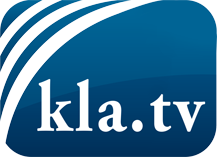 ce que les médias ne devraient pas dissimuler...peu entendu, du peuple pour le peuple...des informations régulières sur www.kla.tv/frÇa vaut la peine de rester avec nous! Vous pouvez vous abonner gratuitement à notre newsletter: www.kla.tv/abo-frAvis de sécurité:Les contre voix sont malheureusement de plus en plus censurées et réprimées. Tant que nous ne nous orientons pas en fonction des intérêts et des idéologies de la système presse, nous devons toujours nous attendre à ce que des prétextes soient recherchés pour bloquer ou supprimer Kla.TV.Alors mettez-vous dès aujourd’hui en réseau en dehors d’internet!
Cliquez ici: www.kla.tv/vernetzung&lang=frLicence:    Licence Creative Commons avec attribution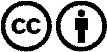 Il est permis de diffuser et d’utiliser notre matériel avec l’attribution! Toutefois, le matériel ne peut pas être utilisé hors contexte.
Cependant pour les institutions financées avec la redevance audio-visuelle, ceci n’est autorisé qu’avec notre accord. Des infractions peuvent entraîner des poursuites.